REDUCTION RECYCLING COMPOSTING DISPOSALFranklin CountySolid Waste Management District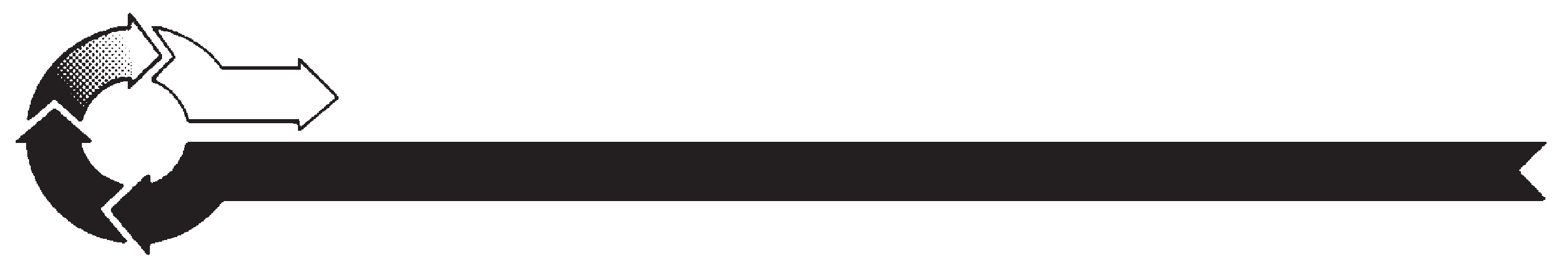 117 Main Street, Second Floor, Greenfield, MA 01301 • (413) 772-2438 • Fax: (413) 772-3786 www.franklincountywastedistrict.org • info@franklincountywastedistrict.orgContact:		Amy Donovan, FCSWMD Program Director amy@franklincountywastedistrict.org Date: 		October 13, 2022   Revised: October 20, 2022Regional Mattress Recycling Program Begins October 24thThe Franklin County Solid Waste Management District is working with five towns to accept clean and dry mattresses and box springs for recycling.  This program is open to residents in all District towns.  The program is only for clean and dry fabric covered mattresses and box springs, including foam and crib mattresses.Beginning on October 24th District residents must take clean and dry mattresses and box springs to a recycling program in Bernardston, Colrain, Deerfield, Montague, or Wendell.  The MassDEP now prohibits all clean and dry mattresses and box springs from going into the trash for landfill disposal and these will be rejected if brought to a transfer station for disposal.All regional mattress recycling sites charge $35 per mattress or box spring regardless of size.  Check the specific information for each site before bringing a mattress for recycling. Site addresses, hours, and payment information is below:Bernardston Transfer Station, Nelson Rd, Thursday & Saturday 7 am – 5 pm.  Checks only.Colrain Transfer Station, Charlemont Rd, Saturday 8 am – 4 pm. Cash or checks.Deerfield Transfer Station, Lee Rd., Tuesday, Thursday, & Saturday 8:30-4. Checks/ money order.Montague Transfer Station, Sandy Lane Turners Falls, Wednesday 7-1 & Saturday 7-2:30. Checks only.Wendell Transfer Station, New Salem Rd., Tuesday 12-5:50 & Saturday 7:30-3:30. Cash or checks.Franklin County residents can also use the Greenfield Transfer Station on Cumberland Rd, which is open Tuesday through Friday 11-2:30 and Saturday 7:30-2.  Mattresses and box springs cost $30 each plus a $5 host fee for out-of-town residents. Orange residents who have a transfer station permit can bring mattresses and box springs to the Orange Transfer Station for recycling; call or visit Orange Transfer Station for details. Orange residents can also bring mattresses and box springs to one of the sites above. Shopping for a new mattress? Ask your mattress seller if they will take away your old mattress when they deliver the new one. Some retailers will include this service as part of the delivery, and some charge a fee.District towns include Bernardston, Buckland, Charlemont, Colrain, Conway, Deerfield, Erving, Gill, Hawley, Heath, Leverett, Montague, New Salem, Northfield, Orange, Rowe, Shelburne, Sunderland, Warwick, Wendell, and Whately.For more information, visit franklincountywastedistrict.org or call 413-772-2438.  MA Relay for the hearing impaired: 711 or 1-800-439-2370 (TTY/TDD).